Mon quartier s’appelle Bellevue Park.  Les routes ont beaucoup de trous. Il y a une magnifique vue sur les collines aux alentours. C’est pour cela que mon quartier Bellevue. Mon quartier est tout vert. Il est rempli d’arbres  et cela donne beaucoup d’ombre. Il y a peu de déchets. Les maisons sont confortables comme toutes les autres maisons de Bellevue.							Kaïna Delrieu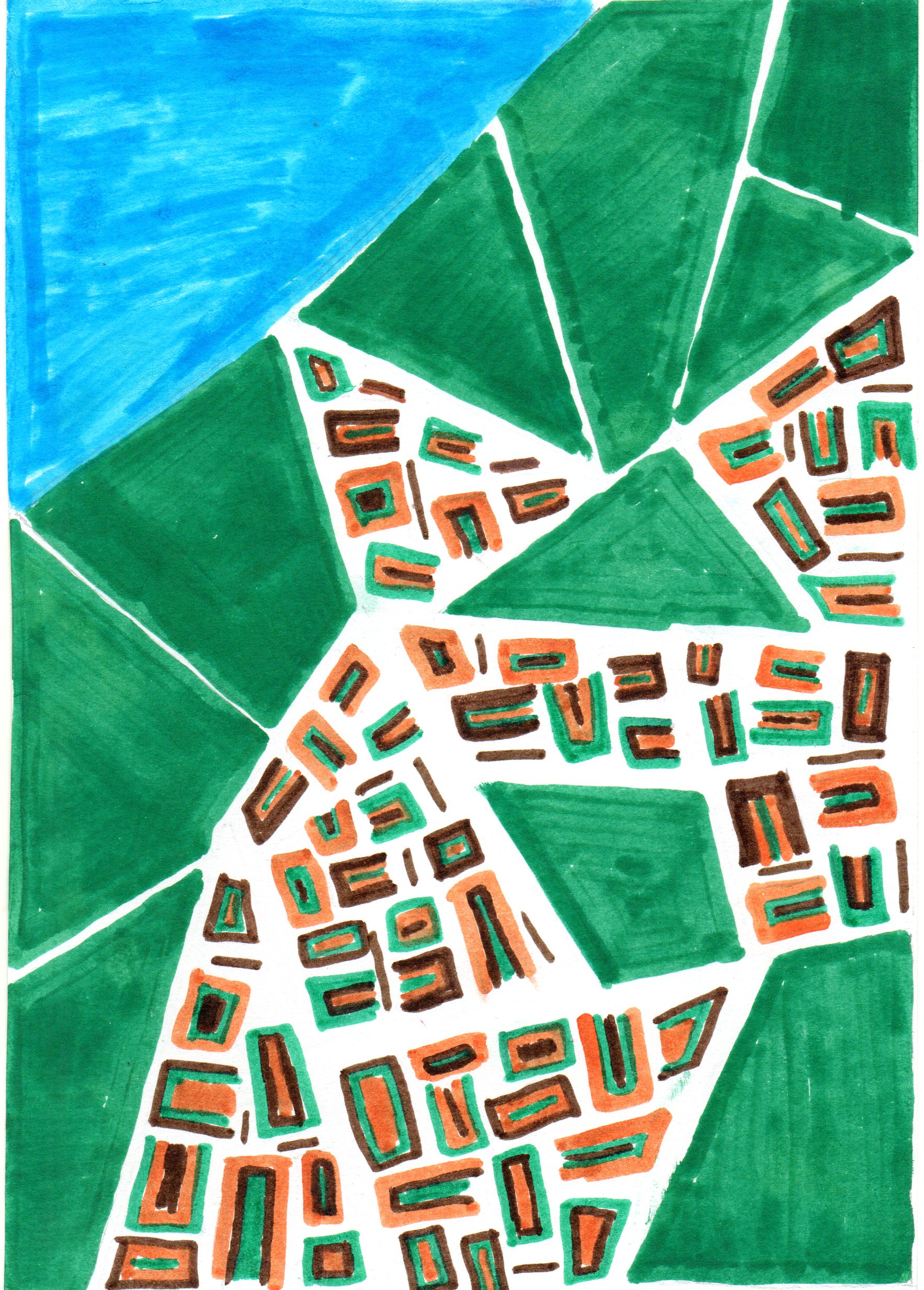 